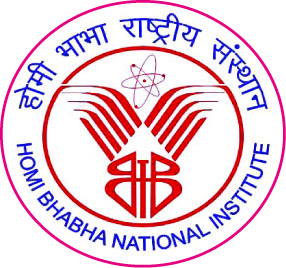 Homi Bhabha National InstituteApplication Seeking Academic Extension for 6th & 7th Year(Ph D programme)Name of the Student:Name of the Constituent Institution:Enrolment No:Title of the Thesis:Courses & credit seminars recommended & completed1Date of OGCE:Progress to Date2: (Max. Ten lines)Journal Publications:Marksheet of the courses completed & OGCE report to be attached (if not submitted earlier).All previous annual progress reports to be attached (if not submitted earlier)Draft version for approval in 12th meeting of Standing Committee of Deans on 01/10/2015Reasons for seeking Extension & Pending works: Expected Dates (dd/mm/yyyy):Recommendations:Recommendation of the GuideRecommendation of the Chairman, Doctoral Committee:To be forwarded by ………….Dean-Academic of CIRecommendation of Convener-BoS (Applicable only for academic extension for 7th year)3To, Dean, HBNI3Enrollment will be terminated at the completion of 7 years.Draft  version for approval in 12th meeting of Standing Committee of Deans on 01/10/2015RecommendedCompletedNo. of creditsStatusSr. No.Title of paperJournal details and Status of the Papers1Pre-synopsis Seminar2Submission of synopsis to Dean-Academic3Submission of Thesis to Dean-Academic